Угодья. Участок расположен в центре Тихвинского района. Характеризуется различными угодьями, смешанный лес, хвойный лес, много болот, свежих и старых делянок.На территории участка расположена зона нагонки и натаски собак (установлены аншлаги).Транспорт. Автомобильные дороги на территории участка имеются. Во многие места можно проехать на легковом автомобиле. Имеются и старые дороги, где необходима вездеходная техника.Охотничьи ресурсы:Телефоны: 8-812-539-50-77 Горячая линия по борьбе с браконьерствомИнспектор района: 8-911-130-82-47 Горбачёв Павел Викторович Описание границСеверная: От пересечения реки Паша автомобильной дорогой Коськово - Новинка общим направлением на северо-восток по автомобильной дороге через п. Саньково до пресечения с рекой Шижня. Далее вниз по течению реки Шижня по ее среднему течению до впадения р. Пярнуй, далее вверх по течению р. Пярнуй по ее среднему течению до пересечения южной границы квартала 337 Часовенского участкового лесничества Волховского лесничества. Далее на северо-восток по южным границам кварталов 337, 338, 339, по восточным границам кварталов 339, 330, 314, 296, 276, 256, 237, по северной границе квартала 220, по западной и южной   границам квартала 238 Часовенского участкового лесничества, по южным границам кварталов 125, 126, 127 Пирозерского участкового лесничества Лодейнопольского лесничества, по южным границам кварталов 220, 221, по западной, южной и восточной границам квартала 239, по южным границам кварталов 22, 223, 224, 225, 226, 227, 240, 241, 231, 232, 233 Тервеничского участкового лесничества Лодейнопольского лесничества, по южным границам кварталов 134, 135 Пирозерского участкового лесничества, по южным границам кварталов 234, 235 Тервеничского участкового лесничества, по южной границе квартала 136 Пирозерского участкового лесничества, по западной границе квартала 236, по западной и южной границам квартала 242, по южной границе квартала 243, по южной и восточной границам квартала 244, по южной границе квартала 238 Тервеничского участкового лесничества, по южным граница кварталов 192, 193, 194, 195, 196, 197, 198, 199, 200 Ребовского участкового лесничества Лодейнопольского лесничества до юго-восточного угла квартала 200 Ребовского участкового лесничества.Восточная: От до юго-восточного угла квартала 200 Ребовского участкового лесничества общим направлением на юг по западным границам кварталов 86, 109, по северным границам кварталов 118, 117, по западным границам кварталов 117, 125 Корбеничского участкового лесничества Тихвинского лесничества, по западной границе квартала 61 Капшинского участкового лесничества Тихвинского лесничества, по западным границам кварталов 50, 76, по северной и западной границам квартала 75, по западным границам кварталов 95, 108 Пашозерского участкового лесничества Тихвинского лесничества до юго-западного угла квартала 108 Пашозерского участкового лесничества.Южная: От юго-западного угла квартала 108 Пашозерского участкового лесничества общим направлением на юго-запад по северным границам кварталов 13, 12, 11 Шугозерского участкового лесничества Тихвинского лесничества, по северным границам кварталов 1006, 1005 Озерского участкового лесничества Тихвинского лесничества, по северным границам кварталов 10, 9, 8, 7, 6, 5, 4, 3, 2, 1, по западным границам кварталов 1, 20, 41, 48 Шугозерского участкового лесничества, по западной границе квартала 116, по северной, восточной и южной границам квартала 118, по восточным границам кварталов 125, 127 Капшинского участкового лесничества Тихвинского лесничества, по восточной границе квартала 298, по восточной и южной границам квартала 300, по южным границам кварталов 299, 296, 295, 294, 292, 291, 290, по западной границе квартала 290 Шомушского участкового лесничества Тихвинского лесничества, по южной границе квартала 130 Капшинского участкового лесничества до пересечения реки Паша. Далее общим направлением на северо-запад вниз по течению реки Паша по ее среднему течению до пресечения с автодорогой Каливец - Ганьково. По автодороге Каливец - Ганьково на северо-восток, через населенные пункты Нов. Усть-Капша и Усть-Капша до западной границы квартала 142 Паше-Капицкого участкового лесничества Тихвинского лесничества. Далее на север по западным границам кварталов 142, 137, 114, 101 Паше-Капицкого участкового лесничества, по западной границе квартала 164 Капшинского участкового лесничества, по западным границам кварталов 87, 78, и далее на запад по южным границам кварталов 64, 63, 62, 61, 60, 59, 58 Паше-Капицкого участкового лесничества, по южным границам кварталов 104, 103, 102, 101, 100, 99, 98, 97, 96, 95, 94, 93, 92, 91, по западным границам кварталов 105, 114, по северным границам кварталов 113, 112, 131, 130, по западным границам кварталов 145, 158, по северной границе квартала 11 и заканчивается на северо-западном углу 11 квартала Городокского лесничества. Западная: От северо-западного угла 11 кварттала Городокского лесничества, далее по восточным границам 9,4,2 кварталов Городокского лесничества, далее по восточным границам кварталов 171,167,157,153, 147 Пашского лесничества и заканчивается на пересечении дороги Коськово-Новинка и рекой Паша.ООУ Тихвинского района (Капшинский)Площадь 120,2 тыс. гаНаселённые пункты: Ганьково, Коськово, Мехбаза, Новинка, Олончено, Ладвуши, Тумище, Харитановщина, Саньково, Исаково, Серебрянка, Лихачево, Виногора, Кунивичи, Гороховище, Теренино, Концы, Капшинский, Орехово, Сосновка, Токарёво, Гуреничи, Щекотовичи, Леошино, Казалма, ЗаборовьеСадоводства: отсутствуют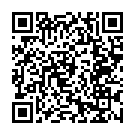 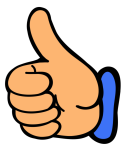 волк, заяц-беляк, куница, бобр, глухарь, тетерев, рябчик, вальдшнеп, утка, гусь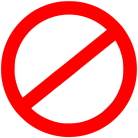 